                                             Российская ФедерацияРостовская  областьСальский районСОБРАНИЕ  ДЕПУТАТОВГИГАНТОВСКОГО СЕЛЬСКОГО ПОСЕЛЕНИЯ                                 РЕШЕНИЕ 	                О внесении изменений в решениеСобрания депутатов Гигантовскогосельского поселения от 27.12.2022№ 80 «О  бюджете  Гигантовскогосельского поселения Сальского районана 2023 год и на плановый период 2024 и  2025 годов» ПринятоСобранием депутатов Гигантовскогосельского поселения                                                         28 февраля  2023 годаРуководствуясь Бюджетным кодексом Российской Федерации, приказом Министерства финансов Российской Федерации от 24.05.2022 № 82н («О Порядке формирования и применения кодов бюджетной классификации Российской Федерации, их структуре и принципах назначения», приказом Министерства финансов Российской Федерации от 17.05.2022 № 75н «Об утверждении кодов (перечней кодов) бюджетной классификации Российской Федерации на 2023 год (на 2023 год и на плановый период 2024 и 2025 годов)», Собрание депутатов Гигантовского сельского поселения,                                                       решает:             Статья 1             Внести в решение Собрания депутатов Гигантовского сельского поселения от 27.12.2022 № 80 «О бюджете Гигантовского сельского поселения на 2023 год и на плановый период 2024  и 2025 годов» следующие изменения:1) Приложение 1 изложить в следующей редакции:             Приложение 1к решению Собрания депутатов   Гигантовского сельского поселения «О бюджете Гигантовского сельского поселения Сальского района на 2023 год и на плановый период 2024 и 2025 годов»Объем поступлений доходов местного бюджета на 2023 год и на плановый период 2024 и 2025 годов                (тыс. рублей)2) Приложение 3 изложить в следующей редакции:Приложение 3к решению Собрания депутатов Гигантовского сельского поселения «О бюджете Гигантовского сельского поселения Сальского района на 2023 год  и на плановый период 2024 и 2025 годов»                                     Распределение бюджетных ассигнований по разделам, подразделам, целевым статьям (муниципальным  программам Гигантовского сельского поселения и непрограммным направлениям деятельности), группам и подгруппам видов расходов классификации расходов бюджетов	 на  2023 год и на плановый период 2024 и 2025 годов                                                                                                                                         (тыс. рублей)3) Приложение 4 изложить в следующей редакции:Приложение 4к решению Собрания депутатов Гигантовского сельского    поселения «О бюджете Гигантовского сельского поселения Сальского района на 2023 год  и на плановый период 2024 и 2025 годов»Ведомственнаяструктура расходов местного бюджетана 2023 год и на плановый период 2024 и 2025 годов(тыс. рублей)4) Приложение 5 изложить в следующей редакции:Приложение 5к решению Собрания депутатов Гигантовского сельского поселения «О бюджете Гигантовского сельского поселения Сальского района на 2023 год  и на плановый период 2024 и 2025 годов»Распределение бюджетных ассигнований по целевым статьям (муниципальным программам Гигантовского сельского поселения и не программным направлениям деятельности), группам и подгруппам видов расходов, разделам, подразделам классификации расходов бюджетовна 2023 год и на плановый период 2024 и 2025 годов      (тыс. рублей)	5) Приложение 6 изложить в следующей редакции:Приложение 6к решению Собрания депутатов Гигантовского сельского поселения «О  бюджете Гигантовского сельского поселения Сальского  района на 2023 год и на  плановый период 2024 и 2025 годов» Межбюджетные трансферты, предоставляемые согласно статьи 7 Областного закона «Об областном бюджете на 2023 год и  на плановый период 2024 и 2025 годов» бюджету Гигантовского сельского поселения на 2023 год и на плановый период 2024 и 2025 годов (тыс. рублей)Статья 2Настоящее решение вступает в силу со дня его обнародования.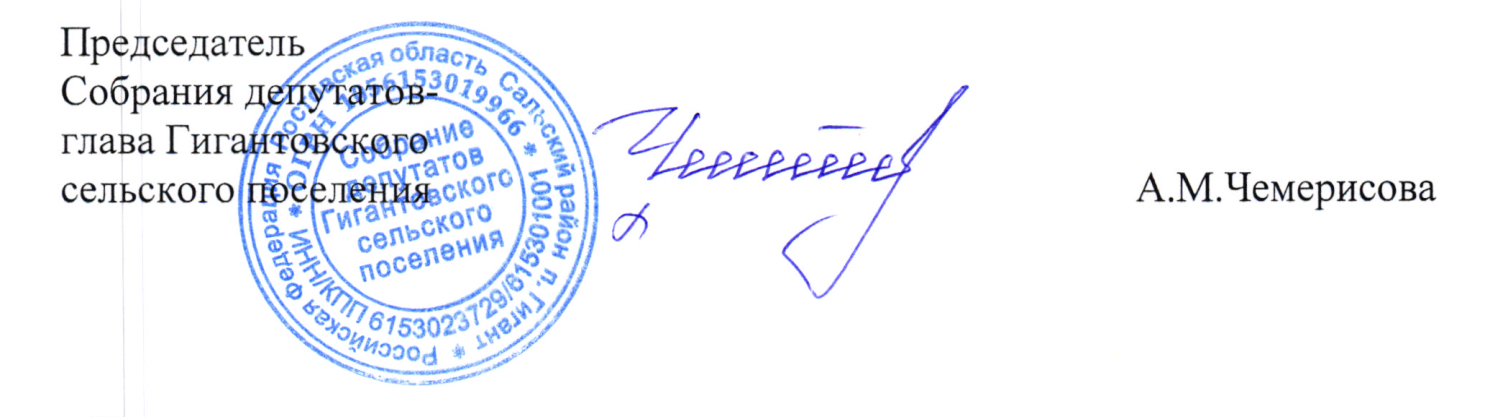  п.Гигант28 февраля 2023 года№ 89Код бюджетной классификации Российской ФедерацииНаименование 2023 год2024 год2025 год123451 00 00000 00 0000 000НАЛОГОВЫЕ И НЕНАЛОГОВЫЕ ДОХОДЫ26 118,427 419,228 773,01 01 00000 00 0000 000НАЛОГИ НА ПРИБЫЛЬ, ДОХОДЫ10 765,811 612,112 514,21 01 02000 01 0000 110Налог на доходы физических лиц10 765,811 612,112 514,21 01 02010 01 0000 110Налог на доходы физических лиц с доходов, источником которых является налоговый агент, за исключением доходов, в отношении которых исчисление и уплата налога осуществляются в соответствии со статьями 227, 227.1 и 228 Налогового кодекса Российской Федерации, а также доходов от долевого участия в организации, полученных в виде дивидендов9 527,010 290,011 113,01 01 02020 01 0000 110Налог на доходы физических лиц с доходов, полученных от осуществления деятельности физическими лицами, зарегистрированными в качестве индивидуальных предпринимателей, нотариусов, занимающихся частной практикой, адвокатов, учредивших адвокатские кабинеты, и других лиц, занимающихся частной практикой в соответствии со статьей 227 Налогового кодекса Российской Федерации51,855,358,61 01 02030 01 0000 1101 01 02080 01 0000 110Налог на доходы физических лиц с доходов, полученных физическими лицами в соответствии со статьей 228 Налогового кодекса Российской ФедерацииНалог на доходы физических лиц,  в части суммы налога, превышающей 650 000 рублей, относящейся к части налоговой базы, превышающей 5 000 000 рублей ( за исключением налога на доходы физических лиц с сумм прибыли контролируемой иностранной компании, в том числе фиксированной прибыли контролируемой иностранной компании, а также налога на доходы физических лиц в отношении доходов от долевого участия в организации, полученных в виде дивидентов)310,0877,0330,8936,0350,6992,01 05 00000 00 0000 000НАЛОГИ НА СОВОКУПНЫЙ ДОХОД5 822,86 055,76 297,91 05 03000 01 0000 110Единый сельскохозяйственный налог5 822,86 055,76 297,91 05 03010 01 0000 110Единый сельскохозяйственный налог    5 822,8   6 055,7   6 297,91 06 00000 00 0000 000НАЛОГИ НА ИМУЩЕСТВО9 043,09 230,09 430,01 06 01000 00 0000 110Налог на имущество физических лиц1 047,01 028,01 010,01 06 01030 10 0000 110Налог на имущество физических лиц, взимаемый по ставкам, применяемым к объектам налогообложения, расположенным в границах сельских поселений1 047,01 028,01 010,01 06 06000 00 0000 110Земельный налог7 996,08 202,08 420,01 06 06030 00 0000 110Земельный налог с организаций3 373,03 573,03 785,01 06 06033 10 0000 110Земельный налог с организаций, обладающих земельным участком, расположенным в границах сельских поселений3 373,03 573,03 785,01 06 06040 00 0000 110Земельный налог с физических лиц4 623,04 629,04 635,01 06 06043 10 0000 110Земельный налог с физических лиц, обладающих земельным участком, расположенным в границах сельских поселений4 623,04 629,04 635,01 08 00000 00 0000 000ГОСУДАРСТВЕННАЯ ПОШЛИНА81,484,788,11 08 04000 01 0000 110Государственная пошлина за совершение нотариальных действий (за исключением действий, совершаемых консульскими учреждениями Российской Федерации)81,484,788,11 08 04020 01 0000 110Государственная пошлина за совершение нотариальных действий должностными лицами органов местного самоуправления, уполномоченными в соответствии с законодательными актами Российской Федерации на совершение нотариальных действий81,484,788,11 11 00000 00 0000 000ДОХОДЫ ОТ ИСПОЛЬЗОВАНИЯ ИМУЩЕСТВА, НАХОДЯЩЕГОСЯ В ГОСУДАРСТВЕННОЙ И МУНИЦИПАЛЬНОЙ СОБСТВЕННОСТИ305,9333,8336,41 11 05000 00 0000 120Доходы, получаемые в виде арендной либо иной платы за передачу в возмездное пользование государственного и муниципального имущества (за исключением имущества бюджетных и автономных учреждений, а также имущества государственных и муниципальных унитарных предприятий, в том числе казенных)285,1285,8286,51 11 05070 00 0000 120Доходы от сдачи в аренду имущества, составляющего государственную (муниципальную) казну (за исключением земельных участков)285,1285,8286,51 11 05075 10 0000 120Доходы от сдачи в аренду имущества, составляющего казну сельских поселений (за исключением земельных участков)285,1285,8    286,51 11 09080 00 0000 1201 11 09080 10 0000 120Плата, поступившая в рамках  договора за предоставление права на размещение и эксплуатацию нестационарного торгового объекта, установку и эксплуатацию рекламных конструкций на землях или земельных участках, находящихся в государственной или муниципальной собственности, и на землях или земельных участках, государственная собственность на которые не разграниченаПлата, поступившая в рамках договора за предоставление права на размещение и эксплуатацию нестандартного торгового  объекта, установку и эксплуатацию рекламных конструкций на землях или земельных участках, находящихся в собственности сельских поселений, и на землях или земельных участках, государственная собственность на которые не разграничена 20,820,848,0      48,049,9     49,91 16 00000 00 0000 000ШТРАФЫ, САНКЦИИ, ВОЗМЕЩЕНИЕ УЩЕРБА99,5102,9106,41 16 02000 02 0000 140Административные штрафы, установленные законами субъектов Российской Федерации об административных правонарушениях99,5102,9106,41 16 02020 02 0000 140Административные штрафы, установленные законами субъектов Российской Федерации об административных правонарушениях, за нарушение муниципальных правовых актов99,5102,9106,42 00 00000 00 0000 000БЕЗВОЗМЕЗДНЫЕ ПОСТУПЛЕНИЯ62 232,823 944,923 106,62 02 00000 00 0000 000БЕЗВОЗМЕЗДНЫЕ ПОСТУПЛЕНИЯ ОТ ДРУГИХ БЮДЖЕТОВ БЮДЖЕТНОЙ СИСТЕМЫ РОССИЙСКОЙ ФЕДЕРАЦИИ62 232,823 944,923 106,62 02 10000 00 0000 150Дотации бюджетам бюджетной системы Российской Федерации18 006,713 991,612 983,52 02 15 001 00 0000 150Дотации на выравнивание бюджетной обеспеченности 17 489,513 991,612 983,52 02 15 001 10 0000 1502 02 15 002 00 0000 1502 02 15 002 10 0000 1502 02 20000 00 0000 1502 02 25555 00 0000 150Дотации бюджетам сельских поселений на выравнивание бюджетной обеспеченности из бюджета субъекта Российской ФедерацииДотации бюджетам на поддержку мер по обеспечению сбалансированности бюджетовДотации бюджетам сельских поселений на поддержку мер по обеспечению сбалансированности бюджетовСубсидии бюджетам бюджетной системы Российской Федерации (межбюджетные субсидии)Субсидии бюджетам на реализацию программ формирования современной городской среды    17 489,5517,2517,234 946,934 946,913 991,60,00,00,00,012 983,50,00,00,00,02 02 25555 10 0000 150Субсидии бюджетам сельских поселений на реализацию программ формирования современной городской среды34 946,90,00,02 02 30000 00 0000 150Субвенции бюджетам бюджетной системы Российской Федерации882,2921,1952,92 02 30024 00 0000 150Субвенции местным бюджетам на выполнение передаваемых полномочий субъектов Российской Федерации0,20,20,2    2 02 30024 10 0000 150Субвенции бюджетам сельских поселений на выполнение передаваемых полномочий субъектов Российской Федерации0,20,20,2    2 02 35118 00 0000 150Субвенции бюджетам на осуществление первичного воинского учета органами местного самоуправления поселений, муниципальных и городских округов882,0920,9952,7   2 02 35118 10 0000 150Субвенции бюджетам сельских поселений на осуществление первичного воинского учета органами местного самоуправления поселений, муниципальных и городских округов 882,0920,9952,72 02 40000 00 0000 1502 02 40014 00 0000  1502 02 40014 10 0000  150Иные межбюджетные трансфертыМежбюджетные трансферты, передаваемые бюджетам муниципальных образований на осуществление части полномочий по решению вопросов местного значения в соответствии с заключенными соглашениямиМежбюджетные трансферты, передаваемые бюджетам сельских поселений из бюджетов муниципальных районов на осуществление части полномочий по решению вопросов местного значения в соответствии с заключенными соглашениями8 397,06 801,5      6 801,59 032,27 436,77 436,79 170,27 574,77 574,7  2 02 49999 00 0000 150Прочие межбюджетные трансферты, передаваемые бюджетам     1 595,51 595,51 595,5   2 02 49999 10 0000 150Прочие межбюджетные трансферты, передаваемые бюджетам сельских поселений 1 595,51 595,51 595,5Всего доходов: 88 351,251 364,1      51 879,6;НаименованиеРзПРЦСРВРСумма2024 г.2025 г.НаименованиеРзПРЦСРВРСумма2024 г.2025 г.ОБЩЕГОСУДАРСТВЕННЫЕ ВОПРОСЫ010014 769,0014 443,2016 080,20Функционирование Правительства Российской Федерации, высших исполнительных органов государственной власти субъектов Российской Федерации, местных администраций010413 218,0012 662,9013 217,40Расходы на выплаты по оплате труда работников органов местного самоуправления Гигантовского сельского поселения по главе Администрации Гигантовского сельского поселения в рамках обеспечения функционирования главы Администрации Гигантовского сельского поселения010488.1.00.001101 593,201 493,201 552,80Расходы на выплаты по оплате труда работников органов местного самоуправления Гигантовского сельского поселения по главе Администрации Гигантовского сельского поселения в рамках обеспечения функционирования главы Администрации Гигантовского сельского поселения (Расходы на выплаты персоналу государственных (муниципальных) органов)010488.1.00.001101201 593,201 493,201 552,80Расходы на обеспечение деятельности органов местного самоуправления по главе Администрации Гигантовского сельского поселения в рамках обеспечения функционирования главы Администрации Гигантовского сельского поселения и заместителей главы Администрации Гигантовского сельского поселения010488.1.00.0019091,8097,00100,40Расходы на обеспечение деятельности органов местного самоуправления по главе Администрации Гигантовского сельского поселения в рамках обеспечения функционирования главы Администрации Гигантовского сельского поселения и заместителей главы Администрации Гигантовского сельского поселения (Расходы на выплаты персоналу государственных (муниципальных) органов)010488.1.00.0019012091,8097,00100,40Расходы на выплаты по оплате труда работников органов местного самоуправления Гигантовского сельского поселения в рамках обеспечения деятельности Администрации Гигантовского сельского поселения010489.1.00.001109 266,808 639,508 991,20Расходы на выплаты по оплате труда работников органов местного самоуправления Гигантовского сельского поселения в рамках обеспечения деятельности Администрации Гигантовского сельского поселения (Расходы на выплаты персоналу государственных (муниципальных) органов)010489.1.00.001101209 266,808 639,508 991,20Расходы на обеспечение деятельности органов местного самоуправления Гигантовского сельского поселения в рамках обеспечения деятельности Администрации Гигантовского сельского поселения010489.1.00.001902 265,102 433,002 572,80Расходы на обеспечение деятельности органов местного самоуправления Гигантовского сельского поселения в рамках обеспечения деятельности Администрации Гигантовского сельского поселения (Расходы на выплаты персоналу государственных (муниципальных) органов)010489.1.00.00190120570,40602,70623,50Расходы на обеспечение деятельности органов местного самоуправления Гигантовского сельского поселения в рамках обеспечения деятельности Администрации Гигантовского сельского поселения (Иные закупки товаров, работ и услуг для обеспечения государственных (муниципальных) нужд)010489.1.00.001902401 647,701 783,301 902,30Расходы на обеспечение деятельности органов местного самоуправления Гигантовского сельского поселения в рамках обеспечения деятельности Администрации Гигантовского сельского поселения (Уплата налогов, сборов и иных платежей)010489.1.00.0019085047,0047,0047,00Субвенция на осуществление полномочий по определению в соответствии с частью 1 статьи 11.2 Областного закона от 25 октября 2002 года № 273-ЗС «Об административных правонарушениях» перечня должностных лиц, уполномоченных составлять протоколы об административных правонарушениях, по иным непрограммным мероприятиям в рамках обеспечения деятельности органов местного самоуправления Гигантовского сельского поселения010489.9.00.723900,200,200,20Субвенция на осуществление полномочий по определению в соответствии с частью 1 статьи 11.2 Областного закона от 25 октября 2002 года № 273-ЗС «Об административных правонарушениях» перечня должностных лиц, уполномоченных составлять протоколы об административных правонарушениях, по иным непрограммным мероприятиям в рамках обеспечения деятельности органов местного самоуправления Гигантовского сельского поселения (Иные закупки товаров, работ и услуг для обеспечения государственных (муниципальных) нужд)010489.9.00.723902400,200,200,20Межбюджетные трансферты, передаваемые бюджетам муниципальных районов из бюджетов поселений по передаче Администрации Сальского района полномочий по осуществлению внутреннего финансового контроля Гигантовского сельского поселения в рамках непрограммных расходов органов местного самоуправления Гигантовского сельского поселения010499.9.00.870600,90Межбюджетные трансферты, передаваемые бюджетам муниципальных районов из бюджетов поселений по передаче Администрации Сальского района полномочий по осуществлению внутреннего финансового контроля Гигантовского сельского поселения в рамках непрограммных расходов органов местного самоуправления Гигантовского сельского поселения (Иные межбюджетные трансферты)010499.9.00.870605400,90Обеспечение деятельности финансовых, налоговых и таможенных органов и органов финансового (финансово-бюджетного) надзора010676,00Межбюджетные трансферты, передаваемые бюджетам муниципальных районов из бюджетов поселений по передаче Контрольно-счетной палате района полномочий по осуществлению внешнего муниципального контроля Гигантовского сельского поселения в рамках непрограммных расходов органов местного самоуправления Гигантовского сельского поселения010699.9.00.8704076,00Межбюджетные трансферты, передаваемые бюджетам муниципальных районов из бюджетов поселений по передаче Контрольно-счетной палате района полномочий по осуществлению внешнего муниципального контроля Гигантовского сельского поселения в рамках непрограммных расходов органов местного самоуправления Гигантовского сельского поселения (Иные межбюджетные трансферты)010699.9.00.8704054076,00Резервные фонды0111300,00300,00300,00Резервный фонд Администрации Гигантовского сельского поселения на финансовое обеспечение непредвиденных расходов в рамках непрограммных расходов органов местного самоуправления Гигантовского сельского поселения011199.1.00.90100300,00300,00300,00Резервный фонд Администрации Гигантовского сельского поселения на финансовое обеспечение непредвиденных расходов в рамках непрограммных расходов органов местного самоуправления Гигантовского сельского поселения (Резервные средства)011199.1.00.90100870300,00300,00300,00Другие общегосударственные вопросы01131 175,001 480,302 562,80Расходы на обеспечение деятельности (оказания услуг) Администрации Гигантовского сельского поселения в рамках подпрограммы «Доступная среда» муниципальной программы Гигантовского сельского поселения «Доступная среда»011301.1.00.2901010,0010,0010,00Расходы на обеспечение деятельности (оказания услуг) Администрации Гигантовского сельского поселения в рамках подпрограммы «Доступная среда» муниципальной программы Гигантовского сельского поселения «Доступная среда» (Иные закупки товаров, работ и услуг для обеспечения государственных (муниципальных) нужд)011301.1.00.2901024010,0010,0010,00Расходы на обеспечение деятельности органов местного самоуправления Гигантовского сельского поселения в рамках обеспечения деятельности аппарата Администрации Гигантовского сельского поселения в рамках подпрограммы "Профилактика правонарушений и охрана общественного порядка" муниципальной программы Гигантовского сельского поселения "Обеспечение общественного порядка и профилактика правонарушений"011303.1.00.001905,005,005,00Расходы на обеспечение деятельности органов местного самоуправления Гигантовского сельского поселения в рамках обеспечения деятельности аппарата Администрации Гигантовского сельского поселения в рамках подпрограммы "Профилактика правонарушений и охрана общественного порядка" муниципальной программы Гигантовского сельского поселения "Обеспечение общественного порядка и профилактика правонарушений" (Иные закупки товаров, работ и услуг для обеспечения государственных (муниципальных) нужд)011303.1.00.001902405,005,005,00Расходы на обеспечение деятельности органов местного самоуправления Гигантовского сельского поселения в рамках обеспечения деятельности аппарата Администрации Гигантовского сельского поселения в рамках подпрограммы "Муниципальное управление финансами" муниципальной программы Гигантовского сельского поселения "Управление муниципальными финансами и создание условий для эффективного управления муниципальными финансами"011309.1.00.0019080,0080,0080,00Расходы на обеспечение деятельности органов местного самоуправления Гигантовского сельского поселения в рамках обеспечения деятельности аппарата Администрации Гигантовского сельского поселения в рамках подпрограммы "Муниципальное управление финансами" муниципальной программы Гигантовского сельского поселения "Управление муниципальными финансами и создание условий для эффективного управления муниципальными финансами" (Иные закупки товаров, работ и услуг для обеспечения государственных (муниципальных) нужд)011309.1.00.0019024080,0080,0080,00Оценка муниципального имущества, признание прав и регулирование отношений по муниципальной собственности Гигантовского сельского поселения в рамках непрограммных расходов органов местного самоуправления Гигантовского сельского поселения011399.9.00.229601 000,00270,00300,00Оценка муниципального имущества, признание прав и регулирование отношений по муниципальной собственности Гигантовского сельского поселения в рамках непрограммных расходов органов местного самоуправления Гигантовского сельского поселения (Иные закупки товаров, работ и услуг для обеспечения государственных (муниципальных) нужд)011399.9.00.229602401 000,00270,00300,00Условно утвержденные расходы по иным непрограммным мероприятиям в рамках непрограммного направления деятельности «Реализация функций иных органов местного самоуправления Гигантовского сельского поселения»011399.9.00.901101 035,302 087,80Условно утвержденные расходы по иным непрограммным мероприятиям в рамках непрограммного направления деятельности «Реализация функций иных органов местного самоуправления Гигантовского сельского поселения» (Специальные расходы)011399.9.00.901108801 035,302 087,80Реализация направления расходов в рамках непрограммных расходов органов местного самоуправления Гигантовского сельского поселения011399.9.00.9999080,0080,0080,00Реализация направления расходов в рамках непрограммных расходов органов местного самоуправления Гигантовского сельского поселения (Уплата налогов, сборов и иных платежей)011399.9.00.9999085080,0080,0080,00НАЦИОНАЛЬНАЯ ОБОРОНА0200882,00920,90952,70Мобилизационная и вневойсковая подготовка0203882,00920,90952,70Субвенция на осуществление первичного воинского учета органами местного самоуправления поселений, муниципальных и городских округов по иным непрограммным мероприятиям в рамках непрограммного направления деятельности органов местного самоуправления Гигантовского сельского поселения020389.9.00.51180882,00920,90952,70Субвенция на осуществление первичного воинского учета органами местного самоуправления поселений, муниципальных и городских округов по иным непрограммным мероприятиям в рамках непрограммного направления деятельности органов местного самоуправления Гигантовского сельского поселения (Расходы на выплаты персоналу государственных (муниципальных) органов)020389.9.00.51180120882,00920,90952,70НАЦИОНАЛЬНАЯ БЕЗОПАСНОСТЬ И ПРАВООХРАНИТЕЛЬНАЯ ДЕЯТЕЛЬНОСТЬ0300200,00200,00200,00Обеспечение пожарной безопасности0310200,00200,00200,00Мероприятия по обеспечению пожарной безопасности в рамках подпрограммы "Пожарная безопасность" муниципальной программы Гигантовского сельского поселения "Обеспечение пожарной безопасности и безопасности людей на водных объектах"031004.1.00.21670200,00200,00200,00Мероприятия по обеспечению пожарной безопасности в рамках подпрограммы "Пожарная безопасность" муниципальной программы Гигантовского сельского поселения "Обеспечение пожарной безопасности и безопасности людей на водных объектах" (Иные закупки товаров, работ и услуг для обеспечения государственных (муниципальных) нужд)031004.1.00.21670240200,00200,00200,00НАЦИОНАЛЬНАЯ ЭКОНОМИКА04007 001,507 636,707 774,70Дорожное хозяйство (дорожные фонды)04096 801,507 436,707 574,70Расходы на содержание автомобильных дорог общего пользования местного значения и искусственных сооружений на них040999.9.00.224006 801,507 436,707 574,70Расходы на содержание автомобильных дорог общего пользования местного значения и искусственных сооружений на них (Иные закупки товаров, работ и услуг для обеспечения государственных (муниципальных) нужд)040999.9.00.224002406 801,507 436,707 574,70Другие вопросы в области национальной экономики0412200,00200,00200,00Оценка муниципального имущества, признание прав и регулирование отношений по муниципальной собственности Гигантовского сельского поселения в рамках непрограммных расходов органов местного самоуправления Гигантовского сельского поселения041299.9.00.22960200,00200,00200,00Оценка муниципального имущества, признание прав и регулирование отношений по муниципальной собственности Гигантовского сельского поселения в рамках непрограммных расходов органов местного самоуправления Гигантовского сельского поселения (Иные закупки товаров, работ и услуг для обеспечения государственных (муниципальных) нужд)041299.9.00.22960240200,00200,00200,00ЖИЛИЩНО-КОММУНАЛЬНОЕ ХОЗЯЙСТВО050052 730,5011 524,509 411,20Жилищное хозяйство050127,0027,0027,00Расходы на уплату взносов на капитальный ремонт общего имущества многоквартирных домов по помещениям, находящимся в собственности Гигантовского сельского поселения, в рамках подпрограммы «Развитие жилищного  хозяйства» муниципальной программы Гигантовского сельского поселения «Обеспечение качественными жилищно-коммунальными услугами населения Гигантовского сельского поселения»050102.1.00.2331027,0027,0027,00Расходы на уплату взносов на капитальный ремонт общего имущества многоквартирных домов по помещениям, находящимся в собственности Гигантовского сельского поселения, в рамках подпрограммы «Развитие жилищного  хозяйства» муниципальной программы Гигантовского сельского поселения «Обеспечение качественными жилищно-коммунальными услугами населения Гигантовского сельского поселения» (Иные закупки товаров, работ и услуг для обеспечения государственных (муниципальных) нужд)050102.1.00.2331024027,0027,0027,00Коммунальное хозяйство05021 699,201 699,201 699,20Расходы на возмещение предприятиям жилищно-коммунального хозяйства части платы граждан за коммунальные услугив рамках подпрограммы "Создание условий для обеспечения качественными коммунальными услугами населения Гигантовского сельского поселения" муниципальной программы Гигантовского сельского поселения "Обеспечение качественными жилищно-коммунальными услугами населения Гигантовского сельского поселения"050202.4.00.S36601 699,201 699,201 699,20Расходы на возмещение предприятиям жилищно-коммунального хозяйства части платы граждан за коммунальные услугив рамках подпрограммы "Создание условий для обеспечения качественными коммунальными услугами населения Гигантовского сельского поселения" муниципальной программы Гигантовского сельского поселения "Обеспечение качественными жилищно-коммунальными услугами населения Гигантовского сельского поселения" (Субсидии юридическим лицам (кроме некоммерческих организаций), индивидуальным предпринимателям, физическим лицам - производителям товаров, работ, услуг)050202.4.00.S36608101 699,201 699,201 699,20Благоустройство050351 004,309 798,307 685,00Расходы на ремонт и содержание сетей уличного освещения,оплату уличного освещения в рамках подпрограммы "Благоустройство территории Гигантовского сельского поселения" муниципальной программы Гигантовского сельского поселения "Обеспечение качественными жилищно-коммунальными услугами населения Гигантовского сельского поселения"050302.2.00.290705 000,004 500,004 500,00Расходы на ремонт и содержание сетей уличного освещения,оплату уличного освещения в рамках подпрограммы "Благоустройство территории Гигантовского сельского поселения" муниципальной программы Гигантовского сельского поселения "Обеспечение качественными жилищно-коммунальными услугами населения Гигантовского сельского поселения" (Иные закупки товаров, работ и услуг для обеспечения государственных (муниципальных) нужд)050302.2.00.290702405 000,004 500,004 500,00Расходы на прочие мероприятия по благоустройству в рамках подпрограммы "Благоустройство территории Гигантовского сельского поселения" муниципальной программы Гигантовского сельского поселения "Обеспечение качественными жилищно-коммунальными услугами населения Гигантовского сельского поселения"050302.2.00.290908 700,805 298,303 185,00Расходы на прочие мероприятия по благоустройству в рамках подпрограммы "Благоустройство территории Гигантовского сельского поселения" муниципальной программы Гигантовского сельского поселения "Обеспечение качественными жилищно-коммунальными услугами населения Гигантовского сельского поселения" (Иные закупки товаров, работ и услуг для обеспечения государственных (муниципальных) нужд)050302.2.00.290902408 700,805 298,303 185,00Расходы на мероприятия в области энергосбережения в рамках подпрограммы "Энергосбережение и повышение энергетической эффективности" муниципальной программы Гигантовского сельского поселения "Энергоэффективность и развитие энергетики"050307.1.00.292401 800,00Расходы на мероприятия в области энергосбережения в рамках подпрограммы "Энергосбережение и повышение энергетической эффективности" муниципальной программы Гигантовского сельского поселения "Энергоэффективность и развитие энергетики" (Иные закупки товаров, работ и услуг для обеспечения государственных (муниципальных) нужд)050307.1.00.292402401 800,00Расходы на реализацию инициативного проекта в рамках подпрограммы "Благоустройство общественного пространства по адресу: Ростовская область, Сальский район, поселок Гигант, ул.Ленина (часть тротуара)" муниципальной программы Гигантовского сельского поселения "Формирование современной городской среды на территории Гигантовского сельского поселения"050311.1.00.S4640511,10Расходы на реализацию инициативного проекта в рамках подпрограммы "Благоустройство общественного пространства по адресу: Ростовская область, Сальский район, поселок Гигант, ул.Ленина (часть тротуара)" муниципальной программы Гигантовского сельского поселения "Формирование современной городской среды на территории Гигантовского сельского поселения" (Иные закупки товаров, работ и услуг для обеспечения государственных (муниципальных) нужд)050311.1.00.S4640240511,10Расходы на реализацию программ формирования современной городской среды (Субсидии на реализацию мероприятий по формированию современной городской среды в части благоустройства общественных территорий) в рамках подпрограммы "Благоустройство общественного пространства по адресу: Ростовская область, Сальский район, поселок Гигант, ул.Ленина 34-А" муниципальной программы Гигантовского сельского поселения "Формирование современной городской среды на территории Гигантовского сельского поселения"050311.1.F2.5555134 992,40Расходы на реализацию программ формирования современной городской среды (Субсидии на реализацию мероприятий по формированию современной городской среды в части благоустройства общественных территорий) в рамках подпрограммы "Благоустройство общественного пространства по адресу: Ростовская область, Сальский район, поселок Гигант, ул.Ленина 34-А" муниципальной программы Гигантовского сельского поселения "Формирование современной городской среды на территории Гигантовского сельского поселения" (Иные закупки товаров, работ и услуг для обеспечения государственных (муниципальных) нужд)050311.1.F2.5555124034 992,40ОБРАЗОВАНИЕ070020,0020,0020,00Профессиональная подготовка, переподготовка и повышение квалификации070520,0020,0020,00Проведение комплексной оценки профессиональной компетенции, дополнительное профессиональное образование государственных гражданских служащих, муниципальных служащих и лиц, занимающих муниципальные должности, в рамках подпрограммы "Развитие муниципальной службы" муниципальной программы Гигантовского сельского поселения "Муниципальная политика"070508.1.00.2333020,0020,0020,00Проведение комплексной оценки профессиональной компетенции, дополнительное профессиональное образование государственных гражданских служащих, муниципальных служащих и лиц, занимающих муниципальные должности, в рамках подпрограммы "Развитие муниципальной службы" муниципальной программы Гигантовского сельского поселения "Муниципальная политика" (Иные закупки товаров, работ и услуг для обеспечения государственных (муниципальных) нужд)070508.1.00.2333024020,0020,0020,00КУЛЬТУРА, КИНЕМАТОГРАФИЯ080014 404,8015 218,8016 040,80Культура080114 404,8015 218,8016 040,80Расходы на обеспечение деятельности (оказание услуг) муниципальных учреждений Гигантовского сельского поселения в рамках подпрограммы «Развитие культуры» муниципальной программы Гигантовского сельского поселения «Развитие культуры»080105.1.00.0059014 404,8015 218,8016 040,80Расходы на обеспечение деятельности (оказание услуг) муниципальных учреждений Гигантовского сельского поселения в рамках подпрограммы «Развитие культуры» муниципальной программы Гигантовского сельского поселения «Развитие культуры» (Субсидии бюджетным учреждениям)080105.1.00.0059061014 404,8015 218,8016 040,80СОЦИАЛЬНАЯ ПОЛИТИКА1000400,00400,00400,00Пенсионное обеспечение1001400,00400,00400,00Выплата муниципальной пенсии за выслугу лет лицам, занимающим муниципальные должности и должности муниципальной службы в рамках непрограммных расходов органов местного самоуправления Гигантовского сельского поселения100199.9.00.10050400,00400,00400,00Выплата муниципальной пенсии за выслугу лет лицам, занимающим муниципальные должности и должности муниципальной службы в рамках непрограммных расходов органов местного самоуправления Гигантовского сельского поселения (Публичные нормативные социальные выплаты гражданам)100199.9.00.10050310400,00400,00400,00ФИЗИЧЕСКАЯ КУЛЬТУРА И СПОРТ11001 000,001 000,001 000,00Физическая культура11011 000,001 000,001 000,00Физкультурные и массовые спортивные мероприятия в рамках подпрограммы «Физкультура и спорт» муниципальной программы Гигантовского сельского поселения «Развитие физической культуры и спорта»110106.1.00.219501 000,001 000,001 000,00Физкультурные и массовые спортивные мероприятия в рамках подпрограммы «Физкультура и спорт» муниципальной программы Гигантовского сельского поселения «Развитие физической культуры и спорта» (Иные закупки товаров, работ и услуг для обеспечения государственных (муниципальных) нужд)110106.1.00.219502401 000,001 000,001 000,00Всего91 407,8051 364,1051 879,60НаименованиеМинРзПРЦСРВР2023 год2024 год2025годАДМИНИСТРАЦИЯ ГИГАНТОВСКОГО СЕЛЬСКОГО ПОСЕЛЕНИЯ95191 407,8051 364,1051 879,60Расходы на выплаты по оплате труда работников органов местного самоуправления Гигантовского сельского поселения по главе Администрации Гигантовского сельского поселения в рамках обеспечения функционирования главы Администрации Гигантовского сельского поселения (Расходы на выплаты персоналу государственных (муниципальных) органов)951010488.1.00.001101201 593,201 493,201 552,80Расходы на обеспечение деятельности органов местного самоуправления по главе Администрации Гигантовского сельского поселения в рамках обеспечения функционирования главы Администрации Гигантовского сельского поселения и заместителей главы Администрации Гигантовского сельского поселения (Расходы на выплаты персоналу государственных (муниципальных) органов)951010488.1.00.0019012091,8097,00100,40Расходы на выплаты по оплате труда работников органов местного самоуправления Гигантовского сельского поселения в рамках обеспечения деятельности Администрации Гигантовского сельского поселения (Расходы на выплаты персоналу государственных (муниципальных) органов)951010489.1.00.001101209 266,808 639,508 991,20Расходы на обеспечение деятельности органов местного самоуправления Гигантовского сельского поселения в рамках обеспечения деятельности Администрации Гигантовского сельского поселения (Расходы на выплаты персоналу государственных (муниципальных) органов)951010489.1.00.00190120570,40602,70623,50Расходы на обеспечение деятельности органов местного самоуправления Гигантовского сельского поселения в рамках обеспечения деятельности Администрации Гигантовского сельского поселения (Иные закупки товаров, работ и услуг для обеспечения государственных (муниципальных) нужд)951010489.1.00.001902401 647,701 783,301 902,30Расходы на обеспечение деятельности органов местного самоуправления Гигантовского сельского поселения в рамках обеспечения деятельности Администрации Гигантовского сельского поселения (Уплата налогов, сборов и иных платежей)951010489.1.00.0019085047,0047,0047,00Субвенция на осуществление полномочий по определению в соответствии с частью 1 статьи 11.2 Областного закона от 25 октября 2002 года № 273-ЗС «Об административных правонарушениях» перечня должностных лиц, уполномоченных составлять протоколы об административных правонарушениях, по иным непрограммным мероприятиям в рамках обеспечения деятельности органов местного самоуправления Гигантовского сельского поселения (Иные закупки товаров, работ и услуг для обеспечения государственных (муниципальных) нужд)951010489.9.00.723902400,200,200,20Межбюджетные трансферты, передаваемые бюджетам муниципальных районов из бюджетов поселений по передаче Администрации Сальского района полномочий по осуществлению внутреннего финансового контроля Гигантовского сельского поселения в рамках непрограммных расходов органов местного самоуправления Гигантовского сельского поселения (Иные межбюджетные трансферты)951010499.9.00.870605400,90Межбюджетные трансферты, передаваемые бюджетам муниципальных районов из бюджетов поселений по передаче Контрольно-счетной палате района полномочий по осуществлению внешнего муниципального контроля Гигантовского сельского поселения в рамках непрограммных расходов органов местного самоуправления Гигантовского сельского поселения (Иные межбюджетные трансферты)951010699.9.00.8704054076,00Резервный фонд Администрации Гигантовского сельского поселения на финансовое обеспечение непредвиденных расходов в рамках непрограммных расходов органов местного самоуправления Гигантовского сельского поселения (Резервные средства)951011199.1.00.90100870300,00300,00300,00Расходы на обеспечение деятельности (оказания услуг) Администрации Гигантовского сельского поселения в рамках подпрограммы «Доступная среда» муниципальной программы Гигантовского сельского поселения «Доступная среда» (Иные закупки товаров, работ и услуг для обеспечения государственных (муниципальных) нужд)951011301.1.00.2901024010,0010,0010,00Расходы на обеспечение деятельности органов местного самоуправления Гигантовского сельского поселения в рамках обеспечения деятельности аппарата Администрации Гигантовского сельского поселения в рамках подпрограммы "Профилактика правонарушений и охрана общественного порядка" муниципальной программы Гигантовского сельского поселения "Обеспечение общественного порядка и профилактика правонарушений" (Иные закупки товаров, работ и услуг для обеспечения государственных (муниципальных) нужд)951011303.1.00.001902405,005,005,00Расходы на обеспечение деятельности органов местного самоуправления Гигантовского сельского поселения в рамках обеспечения деятельности аппарата Администрации Гигантовского сельского поселения в рамках подпрограммы "Муниципальное управление финансами" муниципальной программы Гигантовского сельского поселения "Управление муниципальными финансами и создание условий для эффективного управления муниципальными финансами" (Иные закупки товаров, работ и услуг для обеспечения государственных (муниципальных) нужд)951011309.1.00.0019024080,0080,0080,00Оценка муниципального имущества, признание прав и регулирование отношений по муниципальной собственности Гигантовского сельского поселения в рамках непрограммных расходов органов местного самоуправления Гигантовского сельского поселения (Иные закупки товаров, работ и услуг для обеспечения государственных (муниципальных) нужд)951011399.9.00.229602401 000,00270,00300,00Условно утвержденные расходы по иным непрограммным мероприятиям в рамках непрограммного направления деятельности «Реализация функций иных органов местного самоуправления Гигантовского сельского поселения» (Специальные расходы)951011399.9.00.901108801 035,302 087,80Реализация направления расходов в рамках непрограммных расходов органов местного самоуправления Гигантовского сельского поселения (Уплата налогов, сборов и иных платежей)951011399.9.00.9999085080,0080,0080,00Субвенция на осуществление первичного воинского учета органами местного самоуправления поселений, муниципальных и городских округов по иным непрограммным мероприятиям в рамках непрограммного направления деятельности органов местного самоуправления Гигантовского сельского поселения (Расходы на выплаты персоналу государственных (муниципальных) органов)951020389.9.00.51180120882,00920,90952,70Мероприятия по обеспечению пожарной безопасности в рамках подпрограммы "Пожарная безопасность" муниципальной программы Гигантовского сельского поселения "Обеспечение пожарной безопасности и безопасности людей на водных объектах" (Иные закупки товаров, работ и услуг для обеспечения государственных (муниципальных) нужд)951031004.1.00.21670240200,00200,00200,00Расходы на содержание автомобильных дорог общего пользования местного значения и искусственных сооружений на них (Иные закупки товаров, работ и услуг для обеспечения государственных (муниципальных) нужд)951040999.9.00.224002406 801,507 436,707 574,70Оценка муниципального имущества, признание прав и регулирование отношений по муниципальной собственности Гигантовского сельского поселения в рамках непрограммных расходов органов местного самоуправления Гигантовского сельского поселения (Иные закупки товаров, работ и услуг для обеспечения государственных (муниципальных) нужд)951041299.9.00.22960240200,00200,00200,00Расходы на уплату взносов на капитальный ремонт общего имущества многоквартирных домов по помещениям, находящимся в собственности Гигантовского сельского поселения, в рамках подпрограммы «Развитие жилищного  хозяйства» муниципальной программы Гигантовского сельского поселения «Обеспечение качественными жилищно-коммунальными услугами населения Гигантовского сельского поселения» (Иные закупки товаров, работ и услуг для обеспечения государственных (муниципальных) нужд)951050102.1.00.2331024027,0027,0027,00Расходы на возмещение предприятиям жилищно-коммунального хозяйства части платы граждан за коммунальные услугив рамках подпрограммы "Создание условий для обеспечения качественными коммунальными услугами населения Гигантовского сельского поселения" муниципальной программы Гигантовского сельского поселения "Обеспечение качественными жилищно-коммунальными услугами населения Гигантовского сельского поселения" (Субсидии юридическим лицам (кроме некоммерческих организаций), индивидуальным предпринимателям, физическим лицам - производителям товаров, работ, услуг)951050202.4.00.S36608101 699,201 699,201 699,20Расходы на ремонт и содержание сетей уличного освещения,оплату уличного освещения в рамках подпрограммы "Благоустройство территории Гигантовского сельского поселения" муниципальной программы Гигантовского сельского поселения "Обеспечение качественными жилищно-коммунальными услугами населения Гигантовского сельского поселения" (Иные закупки товаров, работ и услуг для обеспечения государственных (муниципальных) нужд)951050302.2.00.290702405 000,004 500,004 500,00Расходы на прочие мероприятия по благоустройству в рамках подпрограммы "Благоустройство территории Гигантовского сельского поселения" муниципальной программы Гигантовского сельского поселения "Обеспечение качественными жилищно-коммунальными услугами населения Гигантовского сельского поселения" (Иные закупки товаров, работ и услуг для обеспечения государственных (муниципальных) нужд)951050302.2.00.290902408 700,805 298,303 185,00Расходы на мероприятия в области энергосбережения в рамках подпрограммы "Энергосбережение и повышение энергетической эффективности" муниципальной программы Гигантовского сельского поселения "Энергоэффективность и развитие энергетики" (Иные закупки товаров, работ и услуг для обеспечения государственных (муниципальных) нужд)951050307.1.00.292402401 800,00Расходы на реализацию инициативного проекта в рамках подпрограммы "Благоустройство общественного пространства по адресу: Ростовская область, Сальский район, поселок Гигант, ул.Ленина (часть тротуара)" муниципальной программы Гигантовского сельского поселения "Формирование современной городской среды на территории Гигантовского сельского поселения" (Иные закупки товаров, работ и услуг для обеспечения государственных (муниципальных) нужд)951050311.1.00.S4640240511,10Расходы на реализацию программ формирования современной городской среды (Субсидии на реализацию мероприятий по формированию современной городской среды в части благоустройства общественных территорий) в рамках подпрограммы "Благоустройство общественного пространства по адресу: Ростовская область, Сальский район, поселок Гигант, ул.Ленина 34-А" муниципальной программы Гигантовского сельского поселения "Формирование современной городской среды на территории Гигантовского сельского поселения" (Иные закупки товаров, работ и услуг для обеспечения государственных (муниципальных) нужд)951050311.1.F2.5555124034 992,40Проведение комплексной оценки профессиональной компетенции, дополнительное профессиональное образование государственных гражданских служащих, муниципальных служащих и лиц, занимающих муниципальные должности, в рамках подпрограммы "Развитие муниципальной службы" муниципальной программы Гигантовского сельского поселения "Муниципальная политика" (Иные закупки товаров, работ и услуг для обеспечения государственных (муниципальных) нужд)951070508.1.00.2333024020,0020,0020,00Расходы на обеспечение деятельности (оказание услуг) муниципальных учреждений Гигантовского сельского поселения в рамках подпрограммы «Развитие культуры» муниципальной программы Гигантовского сельского поселения «Развитие культуры» (Субсидии бюджетным учреждениям)951080105.1.00.0059061014 404,8015 218,8016 040,80Выплата муниципальной пенсии за выслугу лет лицам, занимающим муниципальные должности и должности муниципальной службы в рамках непрограммных расходов органов местного самоуправления Гигантовского сельского поселения (Публичные нормативные социальные выплаты гражданам)951100199.9.00.10050310400,00400,00400,00Физкультурные и массовые спортивные мероприятия в рамках подпрограммы «Физкультура и спорт» муниципальной программы Гигантовского сельского поселения «Развитие физической культуры и спорта» (Иные закупки товаров, работ и услуг для обеспечения государственных (муниципальных) нужд)951110106.1.00.219502401 000,001 000,001 000,00НаименованиеНаименованиеЦСРВРРзПР2023 год2024 год2025 годНаименованиеНаименованиеЦСРВРРзПР2023 год2024 год2025 годВсего91 407,8051 364,1051 879,60Муниципальная программа Гигантовского сельского поселения «Доступная среда»01.0.00.0000001.0.00.0000010,0010,0010,00Расходы на обеспечение деятельности (оказания услуг) Администрации Гигантовского сельского поселения в рамках подпрограммы «Доступная среда» муниципальной программы Гигантовского сельского поселения «Доступная среда»01.1.00.2901001.1.00.2901010,0010,0010,00ОБЩЕГОСУДАРСТВЕННЫЕ ВОПРОСЫ01.1.00.2901001.1.00.29010010010,0010,0010,00Другие общегосударственные вопросы01.1.00.2901001.1.00.29010011310,0010,0010,00Расходы на обеспечение деятельности (оказания услуг) Администрации Гигантовского сельского поселения в рамках подпрограммы «Доступная среда» муниципальной программы Гигантовского сельского поселения «Доступная среда» (Иные закупки товаров, работ и услуг для обеспечения государственных (муниципальных) нужд)01.1.00.2901001.1.00.29010240011310,0010,0010,00Муниципальная программа Гигантовского сельского поселения «Обеспечение качественными жилищно-коммунальными услугами населения Гигантовского сельского поселения»02.0.00.0000002.0.00.0000015 427,0011 524,509 411,20Расходы на уплату взносов на капитальный ремонт общего имущества многоквартирных домов по помещениям, находящимся в собственности Гигантовского сельского поселения, в рамках подпрограммы «Развитие жилищного  хозяйства» муниципальной программы Гигантовского сельского поселения «Обеспечение качественными жилищно-коммунальными услугами населения Гигантовского сельского поселения»02.1.00.2331002.1.00.2331027,0027,0027,00ЖИЛИЩНО-КОММУНАЛЬНОЕ ХОЗЯЙСТВО02.1.00.2331002.1.00.23310050027,0027,0027,00Жилищное хозяйство02.1.00.2331002.1.00.23310050127,0027,0027,00Расходы на уплату взносов на капитальный ремонт общего имущества многоквартирных домов по помещениям, находящимся в собственности Гигантовского сельского поселения, в рамках подпрограммы «Развитие жилищного  хозяйства» муниципальной программы Гигантовского сельского поселения «Обеспечение качественными жилищно-коммунальными услугами населения Гигантовского сельского поселения» (Иные закупки товаров, работ и услуг для обеспечения государственных (муниципальных) нужд)02.1.00.2331002.1.00.23310240050127,0027,0027,00Расходы на ремонт и содержание сетей уличного освещения,оплату уличного освещения в рамках подпрограммы "Благоустройство территории Гигантовского сельского поселения" муниципальной программы Гигантовского сельского поселения "Обеспечение качественными жилищно-коммунальными услугами населения Гигантовского сельского поселения"02.2.00.2907002.2.00.290705 000,004 500,004 500,00ЖИЛИЩНО-КОММУНАЛЬНОЕ ХОЗЯЙСТВО02.2.00.2907002.2.00.2907005005 000,004 500,004 500,00Благоустройство02.2.00.2907002.2.00.2907005035 000,004 500,004 500,00Расходы на ремонт и содержание сетей уличного освещения,оплату уличного освещения в рамках подпрограммы "Благоустройство территории Гигантовского сельского поселения" муниципальной программы Гигантовского сельского поселения "Обеспечение качественными жилищно-коммунальными услугами населения Гигантовского сельского поселения" (Иные закупки товаров, работ и услуг для обеспечения государственных (муниципальных) нужд)02.2.00.2907002.2.00.2907024005035 000,004 500,004 500,00Расходы на прочие мероприятия по благоустройству в рамках подпрограммы "Благоустройство территории Гигантовского сельского поселения" муниципальной программы Гигантовского сельского поселения "Обеспечение качественными жилищно-коммунальными услугами населения Гигантовского сельского поселения"02.2.00.2909002.2.00.290908 700,805 298,303 185,00ЖИЛИЩНО-КОММУНАЛЬНОЕ ХОЗЯЙСТВО02.2.00.2909002.2.00.2909005008 700,805 298,303 185,00Благоустройство02.2.00.2909002.2.00.2909005038 700,805 298,303 185,00Расходы на прочие мероприятия по благоустройству в рамках подпрограммы "Благоустройство территории Гигантовского сельского поселения" муниципальной программы Гигантовского сельского поселения "Обеспечение качественными жилищно-коммунальными услугами населения Гигантовского сельского поселения" (Иные закупки товаров, работ и услуг для обеспечения государственных (муниципальных) нужд)02.2.00.2909002.2.00.2909024005038 700,805 298,303 185,00Расходы на возмещение предприятиям жилищно-коммунального хозяйства части платы граждан за коммунальные услугив рамках подпрограммы "Создание условий для обеспечения качественными коммунальными услугами населения Гигантовского сельского поселения" муниципальной программы Гигантовского сельского поселения "Обеспечение качественными жилищно-коммунальными услугами населения Гигантовского сельского поселения"02.4.00.S366002.4.00.S36601 699,201 699,201 699,20ЖИЛИЩНО-КОММУНАЛЬНОЕ ХОЗЯЙСТВО02.4.00.S366002.4.00.S366005001 699,201 699,201 699,20Коммунальное хозяйство02.4.00.S366002.4.00.S366005021 699,201 699,201 699,20Расходы на возмещение предприятиям жилищно-коммунального хозяйства части платы граждан за коммунальные услугив рамках подпрограммы "Создание условий для обеспечения качественными коммунальными услугами населения Гигантовского сельского поселения" муниципальной программы Гигантовского сельского поселения "Обеспечение качественными жилищно-коммунальными услугами населения Гигантовского сельского поселения" (Субсидии юридическим лицам (кроме некоммерческих организаций), индивидуальным предпринимателям, физическим лицам - производителям товаров, работ, услуг)02.4.00.S366002.4.00.S366081005021 699,201 699,201 699,20Муниципальная программа Гигантовского сельского поселения «Обеспечение общественного порядка и профилактика правонарушений»03.0.00.0000003.0.00.000005,005,005,00Расходы на обеспечение деятельности органов местного самоуправления Гигантовского сельского поселения в рамках обеспечения деятельности аппарата Администрации Гигантовского сельского поселения в рамках подпрограммы "Профилактика правонарушений и охрана общественного порядка" муниципальной программы Гигантовского сельского поселения "Обеспечение общественного порядка и профилактика правонарушений"03.1.00.0019003.1.00.001905,005,005,00ОБЩЕГОСУДАРСТВЕННЫЕ ВОПРОСЫ03.1.00.0019003.1.00.0019001005,005,005,00Другие общегосударственные вопросы03.1.00.0019003.1.00.0019001135,005,005,00Расходы на обеспечение деятельности органов местного самоуправления Гигантовского сельского поселения в рамках обеспечения деятельности аппарата Администрации Гигантовского сельского поселения в рамках подпрограммы "Профилактика правонарушений и охрана общественного порядка" муниципальной программы Гигантовского сельского поселения "Обеспечение общественного порядка и профилактика правонарушений" (Иные закупки товаров, работ и услуг для обеспечения государственных (муниципальных) нужд)03.1.00.0019003.1.00.0019024001135,005,005,00Муниципальная программа Гигантовского сельского поселения "Обеспечение пожарной безопасности и безопасности людей на водных объектах"04.0.00.0000004.0.00.00000200,00200,00200,00Мероприятия по обеспечению пожарной безопасности в рамках подпрограммы "Пожарная безопасность" муниципальной программы Гигантовского сельского поселения "Обеспечение пожарной безопасности и безопасности людей на водных объектах"04.1.00.2167004.1.00.21670200,00200,00200,00НАЦИОНАЛЬНАЯ БЕЗОПАСНОСТЬ И ПРАВООХРАНИТЕЛЬНАЯ ДЕЯТЕЛЬНОСТЬ04.1.00.2167004.1.00.216700300200,00200,00200,00Обеспечение пожарной безопасности04.1.00.2167004.1.00.216700310200,00200,00200,00Мероприятия по обеспечению пожарной безопасности в рамках подпрограммы "Пожарная безопасность" муниципальной программы Гигантовского сельского поселения "Обеспечение пожарной безопасности и безопасности людей на водных объектах" (Иные закупки товаров, работ и услуг для обеспечения государственных (муниципальных) нужд)04.1.00.2167004.1.00.216702400310200,00200,00200,00Муниципальная программа Гигантовского сельского поселения «Развитие культуры»05.0.00.0000005.0.00.0000014 404,8015 218,8016 040,80Расходы на обеспечение деятельности (оказание услуг) муниципальных учреждений Гигантовского сельского поселения в рамках подпрограммы «Развитие культуры» муниципальной программы Гигантовского сельского поселения «Развитие культуры»05.1.00.0059005.1.00.0059014 404,8015 218,8016 040,80КУЛЬТУРА, КИНЕМАТОГРАФИЯ05.1.00.0059005.1.00.00590080014 404,8015 218,8016 040,80Культура05.1.00.0059005.1.00.00590080114 404,8015 218,8016 040,80Расходы на обеспечение деятельности (оказание услуг) муниципальных учреждений Гигантовского сельского поселения в рамках подпрограммы «Развитие культуры» муниципальной программы Гигантовского сельского поселения «Развитие культуры» (Субсидии бюджетным учреждениям)05.1.00.0059005.1.00.00590610080114 404,8015 218,8016 040,80Муниципальная программа Гигантовского сельского поселения «Развитие физической культуры и спорта»06.0.00.0000006.0.00.000001 000,001 000,001 000,00Физкультурные и массовые спортивные мероприятия в рамках подпрограммы «Физкультура и спорт» муниципальной программы Гигантовского сельского поселения «Развитие физической культуры и спорта»06.1.00.2195006.1.00.219501 000,001 000,001 000,00ФИЗИЧЕСКАЯ КУЛЬТУРА И СПОРТ06.1.00.2195006.1.00.2195011001 000,001 000,001 000,00Физическая культура06.1.00.2195006.1.00.2195011011 000,001 000,001 000,00Физкультурные и массовые спортивные мероприятия в рамках подпрограммы «Физкультура и спорт» муниципальной программы Гигантовского сельского поселения «Развитие физической культуры и спорта» (Иные закупки товаров, работ и услуг для обеспечения государственных (муниципальных) нужд)06.1.00.2195006.1.00.2195024011011 000,001 000,001 000,00Муниципальная программа Гигантовского сельского поселения "Энергоэффективность и развитие энергетики"07.0.00.0000007.0.00.000001 800,00Расходы на мероприятия в области энергосбережения в рамках подпрограммы "Энергосбережение и повышение энергетической эффективности" муниципальной программы Гигантовского сельского поселения "Энергоэффективность и развитие энергетики"07.1.00.2924007.1.00.292401 800,00ЖИЛИЩНО-КОММУНАЛЬНОЕ ХОЗЯЙСТВО07.1.00.2924007.1.00.2924005001 800,00Благоустройство07.1.00.2924007.1.00.2924005031 800,00Расходы на мероприятия в области энергосбережения в рамках подпрограммы "Энергосбережение и повышение энергетической эффективности" муниципальной программы Гигантовского сельского поселения "Энергоэффективность и развитие энергетики" (Иные закупки товаров, работ и услуг для обеспечения государственных (муниципальных) нужд)07.1.00.2924007.1.00.2924024005031 800,00Муниципальная программа Гигантовского сельского поселения «Муниципальная политика»08.0.00.0000008.0.00.0000020,0020,0020,00Проведение комплексной оценки профессиональной компетенции, дополнительное профессиональное образование государственных гражданских служащих, муниципальных служащих и лиц, занимающих муниципальные должности, в рамках подпрограммы "Развитие муниципальной службы" муниципальной программы Гигантовского сельского поселения "Муниципальная политика"08.1.00.2333008.1.00.2333020,0020,0020,00ОБРАЗОВАНИЕ08.1.00.2333008.1.00.23330070020,0020,0020,00Профессиональная подготовка, переподготовка и повышение квалификации08.1.00.2333008.1.00.23330070520,0020,0020,00Проведение комплексной оценки профессиональной компетенции, дополнительное профессиональное образование государственных гражданских служащих, муниципальных служащих и лиц, занимающих муниципальные должности, в рамках подпрограммы "Развитие муниципальной службы" муниципальной программы Гигантовского сельского поселения "Муниципальная политика" (Иные закупки товаров, работ и услуг для обеспечения государственных (муниципальных) нужд)08.1.00.2333008.1.00.23330240070520,0020,0020,00Муниципальная программа Гигантовского сельского поселения «Управление муниципальными финансами и создание условий для эффективного управления муниципальными финансами»09.0.00.0000009.0.00.0000080,0080,0080,00Расходы на обеспечение деятельности органов местного самоуправления Гигантовского сельского поселения в рамках обеспечения деятельности аппарата Администрации Гигантовского сельского поселения в рамках подпрограммы "Муниципальное управление финансами" муниципальной программы Гигантовского сельского поселения "Управление муниципальными финансами и создание условий для эффективного управления муниципальными финансами"09.1.00.0019009.1.00.0019080,0080,0080,00ОБЩЕГОСУДАРСТВЕННЫЕ ВОПРОСЫ09.1.00.0019009.1.00.00190010080,0080,0080,00Другие общегосударственные вопросы09.1.00.0019009.1.00.00190011380,0080,0080,00Расходы на обеспечение деятельности органов местного самоуправления Гигантовского сельского поселения в рамках обеспечения деятельности аппарата Администрации Гигантовского сельского поселения в рамках подпрограммы "Муниципальное управление финансами" муниципальной программы Гигантовского сельского поселения "Управление муниципальными финансами и создание условий для эффективного управления муниципальными финансами" (Иные закупки товаров, работ и услуг для обеспечения государственных (муниципальных) нужд)09.1.00.0019009.1.00.00190240011380,0080,0080,00Муниципальная программа Гигантовского сельского поселения "Формирование современной городской среды на территории Гигантовского сельского поселения"11.0.00.0000011.0.00.0000035 503,50Расходы на реализацию инициативного проекта в рамках подпрограммы "Благоустройство общественного пространства по адресу: Ростовская область, Сальский район, поселок Гигант, ул.Ленина (часть тротуара)" муниципальной программы Гигантовского сельского поселения "Формирование современной городской среды на территории Гигантовского сельского поселения"11.1.00.S464011.1.00.S4640511,10ЖИЛИЩНО-КОММУНАЛЬНОЕ ХОЗЯЙСТВО11.1.00.S464011.1.00.S46400500511,10Благоустройство11.1.00.S464011.1.00.S46400503511,10Расходы на реализацию инициативного проекта в рамках подпрограммы "Благоустройство общественного пространства по адресу: Ростовская область, Сальский район, поселок Гигант, ул.Ленина (часть тротуара)" муниципальной программы Гигантовского сельского поселения "Формирование современной городской среды на территории Гигантовского сельского поселения" (Иные закупки товаров, работ и услуг для обеспечения государственных (муниципальных) нужд)11.1.00.S464011.1.00.S46402400503511,10Расходы на реализацию программ формирования современной городской среды (Субсидии на реализацию мероприятий по формированию современной городской среды в части благоустройства общественных территорий) в рамках подпрограммы "Благоустройство общественного пространства по адресу: Ростовская область, Сальский район, поселок Гигант, ул.Ленина 34-А" муниципальной программы Гигантовского сельского поселения "Формирование современной городской среды на территории Гигантовского сельского поселения"11.1.F2.5555111.1.F2.5555134 992,40ЖИЛИЩНО-КОММУНАЛЬНОЕ ХОЗЯЙСТВО11.1.F2.5555111.1.F2.55551050034 992,40Благоустройство11.1.F2.5555111.1.F2.55551050334 992,40Расходы на реализацию программ формирования современной городской среды (Субсидии на реализацию мероприятий по формированию современной городской среды в части благоустройства общественных территорий) в рамках подпрограммы "Благоустройство общественного пространства по адресу: Ростовская область, Сальский район, поселок Гигант, ул.Ленина 34-А" муниципальной программы Гигантовского сельского поселения "Формирование современной городской среды на территории Гигантовского сельского поселения" (Иные закупки товаров, работ и услуг для обеспечения государственных (муниципальных) нужд)11.1.F2.5555111.1.F2.55551240050334 992,40Обеспечение функционирования Главы Администрации Гигантовского сельского поселения88.0.00.0000088.0.00.000001 685,001 590,201 653,20Расходы на выплаты по оплате труда работников органов местного самоуправления Гигантовского сельского поселения по главе Администрации Гигантовского сельского поселения в рамках обеспечения функционирования главы Администрации Гигантовского сельского поселения88.1.00.0011088.1.00.001101 593,201 493,201 552,80ОБЩЕГОСУДАРСТВЕННЫЕ ВОПРОСЫ88.1.00.0011088.1.00.0011001001 593,201 493,201 552,80Функционирование Правительства Российской Федерации, высших исполнительных органов государственной власти субъектов Российской Федерации, местных администраций88.1.00.0011088.1.00.0011001041 593,201 493,201 552,80Расходы на выплаты по оплате труда работников органов местного самоуправления Гигантовского сельского поселения по главе Администрации Гигантовского сельского поселения в рамках обеспечения функционирования главы Администрации Гигантовского сельского поселения (Расходы на выплаты персоналу государственных (муниципальных) органов)88.1.00.0011088.1.00.0011012001041 593,201 493,201 552,80Расходы на обеспечение деятельности органов местного самоуправления по главе Администрации Гигантовского сельского поселения в рамках обеспечения функционирования главы Администрации Гигантовского сельского поселения и заместителей главы Администрации Гигантовского сельского поселения88.1.00.0019088.1.00.0019091,8097,00100,40ОБЩЕГОСУДАРСТВЕННЫЕ ВОПРОСЫ88.1.00.0019088.1.00.00190010091,8097,00100,40Функционирование Правительства Российской Федерации, высших исполнительных органов государственной власти субъектов Российской Федерации, местных администраций88.1.00.0019088.1.00.00190010491,8097,00100,40Расходы на обеспечение деятельности органов местного самоуправления по главе Администрации Гигантовского сельского поселения в рамках обеспечения функционирования главы Администрации Гигантовского сельского поселения и заместителей главы Администрации Гигантовского сельского поселения (Расходы на выплаты персоналу государственных (муниципальных) органов)88.1.00.0019088.1.00.00190120010491,8097,00100,40Обеспечение деятельности Администрации Гигантовского сельского поселения89.0.00.0000089.0.00.0000012 414,1011 993,6012 516,90Расходы на выплаты по оплате труда работников органов местного самоуправления Гигантовского сельского поселения в рамках обеспечения деятельности Администрации Гигантовского сельского поселения89.1.00.0011089.1.00.001109 266,808 639,508 991,20ОБЩЕГОСУДАРСТВЕННЫЕ ВОПРОСЫ89.1.00.0011089.1.00.0011001009 266,808 639,508 991,20Функционирование Правительства Российской Федерации, высших исполнительных органов государственной власти субъектов Российской Федерации, местных администраций89.1.00.0011089.1.00.0011001049 266,808 639,508 991,20Расходы на выплаты по оплате труда работников органов местного самоуправления Гигантовского сельского поселения в рамках обеспечения деятельности Администрации Гигантовского сельского поселения (Расходы на выплаты персоналу государственных (муниципальных) органов)89.1.00.0011089.1.00.0011012001049 266,808 639,508 991,20Расходы на обеспечение деятельности органов местного самоуправления Гигантовского сельского поселения в рамках обеспечения деятельности Администрации Гигантовского сельского поселения89.1.00.0019089.1.00.001902 265,102 433,002 572,80ОБЩЕГОСУДАРСТВЕННЫЕ ВОПРОСЫ89.1.00.0019089.1.00.0019001002 265,102 433,002 572,80Функционирование Правительства Российской Федерации, высших исполнительных органов государственной власти субъектов Российской Федерации, местных администраций89.1.00.0019089.1.00.0019001042 265,102 433,002 572,80Расходы на обеспечение деятельности органов местного самоуправления Гигантовского сельского поселения в рамках обеспечения деятельности Администрации Гигантовского сельского поселения (Расходы на выплаты персоналу государственных (муниципальных) органов)89.1.00.0019089.1.00.001901200104570,40602,70623,50Расходы на обеспечение деятельности органов местного самоуправления Гигантовского сельского поселения в рамках обеспечения деятельности Администрации Гигантовского сельского поселения (Иные закупки товаров, работ и услуг для обеспечения государственных (муниципальных) нужд)89.1.00.0019089.1.00.0019024001041 647,701 783,301 902,30Расходы на обеспечение деятельности органов местного самоуправления Гигантовского сельского поселения в рамках обеспечения деятельности Администрации Гигантовского сельского поселения (Уплата налогов, сборов и иных платежей)89.1.00.0019089.1.00.00190850010447,0047,0047,00Субвенция на осуществление первичного воинского учета органами местного самоуправления поселений, муниципальных и городских округов по иным непрограммным мероприятиям в рамках непрограммного направления деятельности органов местного самоуправления Гигантовского сельского поселения89.9.00.5118089.9.00.51180882,00920,90952,70НАЦИОНАЛЬНАЯ ОБОРОНА89.9.00.5118089.9.00.511800200882,00920,90952,70Мобилизационная и вневойсковая подготовка89.9.00.5118089.9.00.511800203882,00920,90952,70Субвенция на осуществление первичного воинского учета органами местного самоуправления поселений, муниципальных и городских округов по иным непрограммным мероприятиям в рамках непрограммного направления деятельности органов местного самоуправления Гигантовского сельского поселения (Расходы на выплаты персоналу государственных (муниципальных) органов)89.9.00.5118089.9.00.511801200203882,00920,90952,70Субвенция на осуществление полномочий по определению в соответствии с частью 1 статьи 11.2 Областного закона от 25 октября 2002 года № 273-ЗС «Об административных правонарушениях» перечня должностных лиц, уполномоченных составлять протоколы об административных правонарушениях, по иным непрограммным мероприятиям в рамках обеспечения деятельности органов местного самоуправления Гигантовского сельского поселения89.9.00.7239089.9.00.723900,200,200,20ОБЩЕГОСУДАРСТВЕННЫЕ ВОПРОСЫ89.9.00.7239089.9.00.7239001000,200,200,20Функционирование Правительства Российской Федерации, высших исполнительных органов государственной власти субъектов Российской Федерации, местных администраций89.9.00.7239089.9.00.7239001040,200,200,20Субвенция на осуществление полномочий по определению в соответствии с частью 1 статьи 11.2 Областного закона от 25 октября 2002 года № 273-ЗС «Об административных правонарушениях» перечня должностных лиц, уполномоченных составлять протоколы об административных правонарушениях, по иным непрограммным мероприятиям в рамках обеспечения деятельности органов местного самоуправления Гигантовского сельского поселения (Иные закупки товаров, работ и услуг для обеспечения государственных (муниципальных) нужд)89.9.00.7239089.9.00.7239024001040,200,200,20Непрограммные расходы органов местного самоуправления Гигантовского сельского поселения99.0.00.0000099.0.00.000008 858,409 722,0010 942,50Резервный фонд Администрации Гигантовского сельского поселения на финансовое обеспечение непредвиденных расходов в рамках непрограммных расходов органов местного самоуправления Гигантовского сельского поселения99.1.00.9010099.1.00.90100300,00300,00300,00ОБЩЕГОСУДАРСТВЕННЫЕ ВОПРОСЫ99.1.00.9010099.1.00.901000100300,00300,00300,00Резервные фонды99.1.00.9010099.1.00.901000111300,00300,00300,00Резервный фонд Администрации Гигантовского сельского поселения на финансовое обеспечение непредвиденных расходов в рамках непрограммных расходов органов местного самоуправления Гигантовского сельского поселения (Резервные средства)99.1.00.9010099.1.00.901008700111300,00300,00300,00Выплата муниципальной пенсии за выслугу лет лицам, занимающим муниципальные должности и должности муниципальной службы в рамках непрограммных расходов органов местного самоуправления Гигантовского сельского поселения99.9.00.1005099.9.00.10050400,00400,00400,00СОЦИАЛЬНАЯ ПОЛИТИКА99.9.00.1005099.9.00.100501000400,00400,00400,00Пенсионное обеспечение99.9.00.1005099.9.00.100501001400,00400,00400,00Выплата муниципальной пенсии за выслугу лет лицам, занимающим муниципальные должности и должности муниципальной службы в рамках непрограммных расходов органов местного самоуправления Гигантовского сельского поселения (Публичные нормативные социальные выплаты гражданам)99.9.00.1005099.9.00.100503101001400,00400,00400,00Расходы на содержание автомобильных дорог общего пользования местного значения и искусственных сооружений на них99.9.00.2240099.9.00.224006 801,507 436,707 574,70НАЦИОНАЛЬНАЯ ЭКОНОМИКА99.9.00.2240099.9.00.2240004006 801,507 436,707 574,70Дорожное хозяйство (дорожные фонды)99.9.00.2240099.9.00.2240004096 801,507 436,707 574,70Расходы на содержание автомобильных дорог общего пользования местного значения и искусственных сооружений на них (Иные закупки товаров, работ и услуг для обеспечения государственных (муниципальных) нужд)99.9.00.2240099.9.00.2240024004096 801,507 436,707 574,70Оценка муниципального имущества, признание прав и регулирование отношений по муниципальной собственности Гигантовского сельского поселения в рамках непрограммных расходов органов местного самоуправления Гигантовского сельского поселения99.9.00.2296099.9.00.229601 200,00470,00500,00ОБЩЕГОСУДАРСТВЕННЫЕ ВОПРОСЫ99.9.00.2296099.9.00.2296001001 000,00270,00300,00Другие общегосударственные вопросы99.9.00.2296099.9.00.2296001131 000,00270,00300,00Оценка муниципального имущества, признание прав и регулирование отношений по муниципальной собственности Гигантовского сельского поселения в рамках непрограммных расходов органов местного самоуправления Гигантовского сельского поселения (Иные закупки товаров, работ и услуг для обеспечения государственных (муниципальных) нужд)99.9.00.2296099.9.00.2296024001131 000,00270,00300,00НАЦИОНАЛЬНАЯ ЭКОНОМИКА99.9.00.2296099.9.00.229600400200,00200,00200,00Другие вопросы в области национальной экономики99.9.00.2296099.9.00.229600412200,00200,00200,00Оценка муниципального имущества, признание прав и регулирование отношений по муниципальной собственности Гигантовского сельского поселения в рамках непрограммных расходов органов местного самоуправления Гигантовского сельского поселения (Иные закупки товаров, работ и услуг для обеспечения государственных (муниципальных) нужд)99.9.00.2296099.9.00.229602400412200,00200,00200,00Межбюджетные трансферты, передаваемые бюджетам муниципальных районов из бюджетов поселений по передаче Контрольно-счетной палате района полномочий по осуществлению внешнего муниципального контроля Гигантовского сельского поселения в рамках непрограммных расходов органов местного самоуправления Гигантовского сельского поселения99.9.00.8704099.9.00.8704076,00ОБЩЕГОСУДАРСТВЕННЫЕ ВОПРОСЫ99.9.00.8704099.9.00.87040010076,00Обеспечение деятельности финансовых, налоговых и таможенных органов и органов финансового (финансово-бюджетного) надзора99.9.00.8704099.9.00.87040010676,00Межбюджетные трансферты, передаваемые бюджетам муниципальных районов из бюджетов поселений по передаче Контрольно-счетной палате района полномочий по осуществлению внешнего муниципального контроля Гигантовского сельского поселения в рамках непрограммных расходов органов местного самоуправления Гигантовского сельского поселения (Иные межбюджетные трансферты)99.9.00.8704099.9.00.87040540010676,00Межбюджетные трансферты, передаваемые бюджетам муниципальных районов из бюджетов поселений по передаче Администрации Сальского района полномочий по осуществлению внутреннего финансового контроля Гигантовского сельского поселения в рамках непрограммных расходов органов местного самоуправления Гигантовского сельского поселения99.9.00.8706099.9.00.870600,90ОБЩЕГОСУДАРСТВЕННЫЕ ВОПРОСЫ99.9.00.8706099.9.00.8706001000,90Функционирование Правительства Российской Федерации, высших исполнительных органов государственной власти субъектов Российской Федерации, местных администраций99.9.00.8706099.9.00.8706001040,90Межбюджетные трансферты, передаваемые бюджетам муниципальных районов из бюджетов поселений по передаче Администрации Сальского района полномочий по осуществлению внутреннего финансового контроля Гигантовского сельского поселения в рамках непрограммных расходов органов местного самоуправления Гигантовского сельского поселения (Иные межбюджетные трансферты)99.9.00.8706099.9.00.8706054001040,90Условно утвержденные расходы по иным непрограммным мероприятиям в рамках непрограммного направления деятельности «Реализация функций иных органов местного самоуправления Гигантовского сельского поселения»99.9.00.9011099.9.00.901101 035,302 087,80ОБЩЕГОСУДАРСТВЕННЫЕ ВОПРОСЫ99.9.00.9011099.9.00.9011001001 035,302 087,80Другие общегосударственные вопросы99.9.00.9011099.9.00.9011001131 035,302 087,80Условно утвержденные расходы по иным непрограммным мероприятиям в рамках непрограммного направления деятельности «Реализация функций иных органов местного самоуправления Гигантовского сельского поселения» (Специальные расходы)99.9.00.9011099.9.00.9011088001131 035,302 087,80Реализация направления расходов в рамках непрограммных расходов органов местного самоуправления Гигантовского сельского поселения99.9.00.9999099.9.00.9999080,0080,0080,00ОБЩЕГОСУДАРСТВЕННЫЕ ВОПРОСЫ99.9.00.9999099.9.00.99990010080,0080,0080,00Другие общегосударственные вопросы99.9.00.9999099.9.00.99990011380,0080,0080,00Реализация направления расходов в рамках непрограммных расходов органов местного самоуправления Гигантовского сельского поселения (Уплата налогов, сборов и иных платежей)99.9.00.9999099.9.00.99990850011380,0080,0080,00Наименование доходовКлассификация доходовСуммаСуммаСуммаНаименование расходов  Классификация расходовКлассификация расходовКлассификация расходовСуммаСуммаСуммаНаименование доходовКлассификация доходов2023 год2024 год2025 годНаименование расходов  Раздел подразделЦелевая статьяВид расходов2023 год2024 год2025год123456789101112Всего доходов:  882,2921,1952,9Всего расходов:  882,2921,1952,9Субвенции бюджетам сельских поселений на выполнение передаваемых полномочий субъектов Российской Федерации2 02 30024 10 0000 1500,20,20,2Расходы на осуществление полномочий по определению в соответствии с частью 1 статьи 11.2 Областного закона от 25 октября 2002 года № 273-ЗС «Об административных правонарушениях» перечня должностных лиц, уполномоченных составлять протоколы об административных правонарушениях, по иным непрограммным мероприятиям в рамках обеспечения деятельности органов местного самоуправления Гигантовского сельского поселения01 0489 9 00 723902400,20,20,2Субвенции бюджетам сельских поселений на осуществление первичного воинского учета органами местного самоуправления поселений, муниципальных и городских округов2 02 35118 10 0000 150882,0920,9952,7Расходы на осуществление первичного воинского учета органами местного самоуправления поселений, муниципальных и городских округов по иным непрограмным мероприятиям в рамках непрограмного направления деятельности органов местного самоуправления Гигантовского сельского поселения02 0389 9 00 51180120882,0920,9952,7Субвенции бюджетам сельских поселений на осуществление первичного воинского учета органами местного самоуправления поселений, муниципальных и городских округов2 02 35118 10 0000 150882,0920,9952,7Расходы на осуществление первичного воинского учета органами местного самоуправления поселений, муниципальных и городских округов по иным непрограмным мероприятиям в рамках непрограмного направления деятельности органов местного самоуправления Гигантовского сельского поселенияСубсидии бюджетам сельских поселений на реализацию программ формирования современной городской среды2 02 25555 10 0000 15034946,9   0,00,0Расходы на реализацию программ формирования современной городской среды (Субсидии на реализацию мероприятий по формированию современной городской среды в части благоустройства общественных территорий) в рамках подпрограммы "Благоустройство общественного пространства по адресу: Ростовская область, Сальский район, поселок Гигант, ул.Ленина 35В"050311.1.F2.5555124034946,90,00,0;Субсидии бюджетам сельских поселений на реализацию программ формирования современной городской среды2 02 25555 10 0000 15034946,9   0,00,0Расходы на реализацию программ формирования современной городской среды (Субсидии на реализацию мероприятий по формированию современной городской среды в части благоустройства общественных территорий) в рамках подпрограммы "Благоустройство общественного пространства по адресу: Ростовская область, Сальский район, поселок Гигант, ул.Ленина 35В"